Практична робота № 5Електроерозійні та електрохімічні методи обробкиМета роботи: ознайомитися з електроерозійними та електрохімічними методами обробками та їх різновидами. Теоретичні відомостіДо основних різновидів електроерозійної обробки належать:- електроіскрова обробка ґрунтується на явищі руйнування металу в колі постійного струму під дією іскрового розряду. При наближенні металевих електродів у рідкому діелектричному середовищі (гасі, маслі) до відстані пробійного зазора виникає потужний короткочасний іскровий розряд, температура якого становить 6000... 11 000 °С. Це призводить до миттєвого розплавлення, випаровування, вибухів і викидання частинок, які, направляючись до катода, охолоджуються і осідають. Обробка йде без стикання заготовки з інструментом, що дає змогу обробляти струмопровідний матеріал будь-якої твердості інструментом з м'якого металу (латуні, графіту).Електроіскрова обробка використовується для виготовлення штампів, прес-форм, кокілів, фільєрів з інструментальних сталей і твердих сплавів.- електроімпульсний метод обробки значно продуктивніший за електроіскровий. На відміну від електроіскрового методу при цій обробці заготовка є катодом, а інструмент - анодом, між якими досягається послідовне збудження розрядів під дією імпульсів напруги, які виробляються спеціальним генератором. Температура в робочій зоні значно нижча (4000...5000 °С), ніж при електроіскровій обробці, отже, і спрацювання інструмента менше.- електроконтактна обробка ґрунтується на електромеханічному руйнуванні металу під впливом електродугових розрядів інструментом, що переміщується. Зняття металу з заготовки здійснюють у повітряному середовищі обертовим диском-електродом. Диск і заготовку сполучено із джерелом живлення - знижувальним трансформатором. При обертанні зі швидкістю до 30 м/с диска, до якого заготовка притискується тиском 20...50 кПа, відбувається періодичний розрив контактів, виникають дугові розряди, під дією яких і руйнується метал заготовки. Інтенсивність процесу досить висока і в ряді випадків може перевищувати продуктивність обробки різанням. Проте він не дає високої точності, тому цю обробку використовують в основному для грубих операцій, наприклад зачищення виливків і штамповок з важкооброблюваних сплавів.Електрохімічна обробка ґрунтується на явищі анодного розчинення металів, яке полягає в тому, що при проходженні електричного струму крізь електроліт метал анода (заготовки) розчиняється і виноситься електролітом із робочої зони.Великого поширення набуло електролітичне полірування для ретельної обробки деталей складної форми з високолегованих сталей (лопатки турбін, клапани двигунів, інструменти та ін.). На поверхні деталі-анода при проходженні струму в електроліті утворюється плівка, що захищає западини мікрошорсткостей від впливу струму. Однак вона не перешкоджає розчиненню мікровиступів, на які діє струм більшої густини, і поверхня деталі згладжується.У практиці використовують також інші методи електрохімічної обробки металів. На рис. 6.1 показано електрохімічне прошивання отворів. До заготовки 1, що є анодом, подається електроліт крізь трубку-катод 2. Сталий зазор між торцем трубки й оброблюваної поверхні утворюється протидією пружини 3 і тиску електроліту. Продукти розчинення виносяться електролітом крізь отвір у ванночці 4.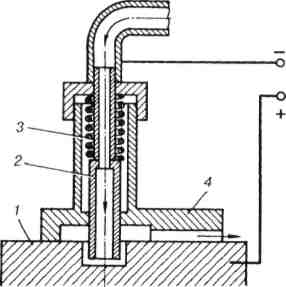 Рис. 6.1. Схема електрохімічного прошивання отворівРізновидом електрохімічної обробки є електроабразивне шліфування, яке виконують електроабразивним кругом. Крім абразивних зерен, до його складу входить електропровідний наповнювач. Круг сполучають з негативним полюсом джерела струму, заготовку - з позитивним, а в робочу зону струменем подається електроліт. Плівка, що утворюється внаслідок анодного розчинення, знімається абразивними зернами круга. Порівняно зі звичайним шліфуванням цей процес більш продуктивний при меншому спрацюванні круга, не призводить до появи мікротріщин